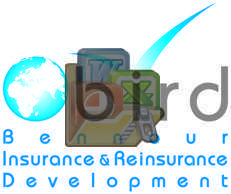 FORMULAIRE  DE DECLARATION   DU  RISQUERESPONSABILITE CIVILE DES ENTREPRISESI -LE PROPOSANT : Nom (ou raison sociale) ……………………………………………………………………………….. Forme juridique ………………………………………………………………………………………..Identification de la  Société :(RC/MF)………………………………………………………………….Siège social ou adresse de la société…………………………………………………………………….Secteur professionnel:…………………………..…………………………………………………….…Date de mise en exploitation de l’entreprise: ……………………………………………………………7)  Volume d’affaires:1-salaires annuels payés : …………….……………            Nombre de l’effectif : …………..…………                                2-chiffre d’affaire : Années antérieure …………………… Prévisionnel :………………………………II- DESCRIPTION DU RISQUE :Description générale : de la profession ou des activités de l’entreprise :          ……………………………………………………………………………………………………………………………………………………………………………………………………………………………………………… Les risques : Dans quels cas votre responsabilité pourrait être mise en cause ?....................................................................................................................................................................................………………………………………………………………………………………………………………………Joindre une copie d’un contrat modèle vous à liant à l’un de vos clients  Indiquer les mesures prises pour éviter votre mise en cause …………………………………………………………………………………………………………………..……………………………………………………………………………………………………………………….Lieux d’exploitation :a) Indiquer tous les lieux et superficie  d’exploitation avec précision : bureau, usines, magasins, entrepôts ou autres affectations …………………………………………………………………………………………………………………………………………………………………………………………………………………………………………b) Ces lieux sont-ils situés en zone industrielle, commerciale, résidentielle, agricole ? ………………………………………………………………………………………………………………………c) Effectuez-vous de l’exportation………….............?     Dans quels pays……………………………….…?III-Activités spécifiques :a)- activités en dehors des locaux de l’entreprise assurée (livraison, pose ou installation de fournitures  à préciser ………………………………………………………………………………………………………………………………………………………………………………………………………………………………………………b)- conditions d’accès des tiers (public, visiteurs) dans les locaux de l’entreprise assurée : Normales ? Exceptionnelles ?…………………………………………………………………………….………………………………………….c)- Activités de transports, chargement et déchargement dans les locaux de l’entreprise :………………………………………………………………………………………………………………………..1-effectuez-vous des travaux de chargement/ déchargement moyennant des véhicules appartenant à des tiers ? ………………………………………………………………………………………………………………Dans l’affirmative, description succincte des appareils automoteurs, autotractés ou fixes servant au transport ou au levage, de la nature des charges manipulées et du nombre de personnes occupées à ces travaux.…………………………………………………………………………………………………………………………………………………………………………………………………………………………………………d)-Immeuble et terrains utilisés :En êtes vous propriétaire ou locataire ?- si vous êtes locataire, êtes – vous responsable des réparations ou remplacements à effectuer ?  Encourez-vous une responsabilité pour les accidents résultant de défauts de construction ?  ……………………………………………………………………………………………………………………..…………………………………………………………………………………………………………………………..e)– Occupation partielle des locaux : Préciser la partie occupée. indiquer le nombre et la professiondes autres occupants.…………………………………………………………………………………………………………………….………………………………………………………………………………………………………………………….g)- Matières dangereuses entreposées et utilisées (acides, gaz ,explosifs, produits inflammables  ou autres substances dangereuses ) .précisions sur leurs situations et sur les mesures de sécurité prises. ………………………………………………………………………………………………………………………………………………………………………………………………………………………………………………h)- Déchets et effluents : votre exploitation donne-t-elle lieu à la production de déchets, effluents ou fumées pouvant causer des dommages de pollution, corrosion ou autres effets nocifs ? ………………Dans l’affirmative, donner des précisions et mentionner les mesures pour prévenir ces effets ou y remédier. ……………………………………………………………………………………………………………………..…………………………………………………………………………………………………………………………..j)- Parking à voitures : précisions sur les parkings d’une capacité supérieure à vingt cinq véhicules.………………………………………………………………………………………………………………………..k)-Encourez-vous une responsabilité du fait d’animaux ?  ……l)-Cantines ou restaurants d’entreprise : Désirez-vous garantir votre responsabilité du fait des mets et boissons servis ? …..Dans l’affirmative, nombre maximum des rationnaires.………………………………………………………………………………………………………………………………………………………………………………………………………………………………………………m)-Véhicules non utilisés sur la voie publique : Dans l’affirmative, donner les caractéristiques et préciser les lieux d’exploitation.………………………………………………………………………………………………………………………………………………………………………………………………………………………………………………ANTECEDANT DU RISQUELe souscripteur a-t-il déjà été assuré pour le même risque ?                      Oui □         Non □Si oui, auprès de quelle compagnie ?Y a-t-il éprouvé des sinistres durant les cinq dernières années ?               Oui □         Non □Si oui quelle a été l’importanceLIMITES DE GARANTIE :   CAPITALDommages corporels    ………………………………………………………….DTDommages matériels    ………………………………………………………….DT Dommages immatériels consécutifs……………………………………………..DTFAIT A ……………………LE …………….                      SIGNATURE DU SOUSRIPTEURLe souscripteur  soussigné certifie que les réponses faites au présent formulaire de déclaration de Risque sont exactes et qu’il a répondu loyalement et avec précision aux questions posées et s’engage à déclarer les circonstances nouvelles intervenues en cours de contrat et rendant inexactes les déclarations figurant au présent formulaireEn conséquence, le présent formulaire doit en cas d’acceptation, être considéré comme base d’établissement du contrat. (ART 7 –Alinéa 2 du Code des Assurances)La signature du présent questionnaire n'engage ni le proposant ni le souscripteur à souscrire cette assurance.